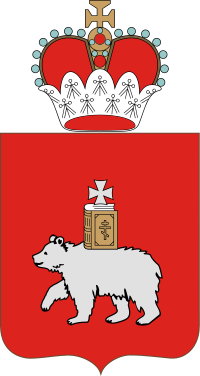 Викторина  «Мой Пермский край!», посвящённая 15-летию Пермского краяМой Пермский край!У нас с тобой все впереди.Судьбой даноНам вместе за руку идти.(слова из гимна)Пермский край — субъект Российской Федерации, расположенный на востоке Европейской части России. Входит в ________________________________________________________ округ и _______________________ экономический район. Административный центр края - город ____________________ Площадь  края_________________ км². Население ________________ человек (на 2020год).  В состав края входит Коми-Пермяцкий округ.Пермский край находится в восточной части Восточно-Европейской равнины и на западных склонах Среднего и Северного Урала, в бассейне реки    __________.Граничит на севере с ____________________________________, на востоке  со _________________________________________, на юге  с ________________________________________________, на западе  с _______________________________________________, на северо-западе  с _____________________________областью.Наиболее высокие горы расположены на севере Пермского края. Это*__________________________ (1496 м) — высочайшая вершина в Пермском крае; ________________________________________________ (1331 м);_______________________________________(1274 м);_______________________________________(1132 м).В Пермском крае более 29 тысяч рек общей длиной свыше 90 тысяч километров.   Только две реки в Пермском крае относятся к большим рекам (то есть имеют длину более 500 км). Это ___________ (1805 км) и её левый приток ________________________ (592 км).         В Пермском крае 40 рек длиной от 100 км. Какие из них самые крупные? Преобладающий тип растительности в Пермском крае -  _________________________________. Они покрывают 71 % территории края. Преобладающие породы деревьев — _____________________________.. Доля лиственных пород деревьев возрастает в направлении с севера на юг.Назовите самые известные музеи Пермского края.Назовите 10 чудес Пермского края.Какова площадь Коми-Пермяцкого округа? В каком году был образован коми-пермяцкий ансамбль  песни и танца «Шондiбан»?      На сегодняшний день ансамбль входит  в состав    ____________________________________________________ центра».      Какие награды получил ансамбль  «Шондiбан»   в  2018 году?В  г. Кудымкаре жил и работал легендарный разведчик, Герой Советского Союза__________________________. Какая школа носит его имя?Назовите фамилии известных художников Коми-Пермяцкого округа.Вспомните  7 чудес Гайнского района.Назовите фамилии людей, которые прославили Гайнский район.Какие  промышленные предприятия работают в Гайнском районе в настоящее время?  «О, Гайны, далёкие Гайны,            Посёлок в прибрежных песках,            Никто не поведает тайны            О здешних суровых местах».  Кто автор стихов этой «Песни о Гайнах»?Ответы на викторину принимаются на почтовый или электронный адрес редакции газеты «Наше время» до 7 декабря.Все участники викторины будут отмечены подарками от спонсора.Викторину составила  С.Г. Губина,преподаватель Детской школы искусств